Community College Initiative (CCI) Program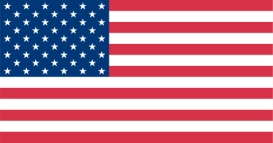 Scholarship awards for the 2016-2017 Community College Initiative (CCI) Program 
are contingent on the appropriation of Federal funding by the United States Congress.Program OverviewThe Community College Initiative (CCI) Program seeks to foster mutual understanding between the citizens of the United States and the citizens of participating CCI countries.  The CCI Program provides participants with a non-degree, academic-year program at a U.S. community college designed to build participants’ technical skills in applied fields, enhance their leadership capabilities, and strengthen their English language proficiency.  The program also provides opportunities for professional internships, service learning, and community engagement.  The CCI Program is a program of the U.S. Department of State.Eligible fields of study for the 2016-2017 CCI Program include agriculture, applied engineering, business management and administration, early childhood education, information technology, media, public safety, and tourism and hospitality management.  Participants may earn an academic certificate in their field of study and gain first-hand practical experience through internships.  After completing the program, participants return home with enhanced skills and expertise to help them contribute to the economic development of their countries.Since the program’s inception in 2007, more than 2,600 students from 21 countries have received scholarships for study at community colleges throughout the United States. The CCI Program demonstrates U.S. commitment to increasing access to higher education for international students from underrepresented and underserved communities in selected countries and highlights the learning environment offered at U.S. community colleges.  The program also builds U.S. community colleges’ efforts to deepen international education partnerships and programming.Community colleges are predominantly publicly funded, inclusive institutions in local communities that welcome all who desire to learn, regardless of wealth, heritage, or previous academic experience.  Community colleges offer individual courses (credit and non-credit), certificate programs, workforce development training, and Associate degrees.  There are 1,132 public, independent and tribal community colleges across the United States.  Community colleges are sometimes referred to as technical colleges or junior colleges.Fields of Study SummaryParticipants will work with their Program Coordinators at each host college to develop an individual development plan in their field of study.  Courses and programs of study vary by individual colleges.  Participants should develop their goals broadly within these fields of study.  Through the application, participants are asked to describe their specific areas of interest, related experience, and long-term goals. The CCI Program offers the following fields of study:  Agriculture Agriculture students learn how to use general principles of agricultural research and production to approach practical agricultural problems.  These problems could range from soil conservation and animal husbandry to plant cultivation and business management.  Potential subjects that students may explore include agriculture business, animal science, farm management, feed and fertilizer marketing, or sustainable agriculture.Applied EngineeringApplied engineering students learn theoretical and applied skills in a technical field.  Some programs are designed to train technicians in fundamental skills for a trade and other programs focus on technical background, system design, equipment troubleshooting, and technology and management issues within a technical field.  Potential subjects that students may explore include automotive manufacturing technology, construction management, electronics, energy management, engineering tech, heating ventilation and air conditioning, manufacturing maintenance, and welding.  Applicants for applied engineering need to have a solid foundation in math and should anticipate taking a math placement test at their host campus.Business Management and AdministrationBusiness managers typically plan, organize, direct, and oversee operations and employers.  They may become supervisors in a company or a department or territory within a company’s operations; they may seek to start up a business of their own; or they may seek to improve an existing small-scale family enterprise.  Exact duties vary depending on the type of business, the company, field, and industry. Potential subjects that students may explore include accounting, banking and finance, bookkeeping, business technology, customer service, energy and sustainability, entrepreneurship, financial management, human resources, international business, leadership development, marketing, project management, office administration, sales, small business management, and supply chain management. Early Childhood EducationEarly childhood education programs combine classroom instruction with supervised, hands-on experience to prepare students for early childhood education and care positions.  The programs focus on early childhood development and curriculum development.  Potential subjects that students may explore include early childhood development, infant and toddler care specialization, school-age specialization, family childcare specialization, and paraprofessional teacher assistant.Information Technology (IT)IT studies focus on how information and computing systems support business, research, and communications needs.  Instruction ranges from the basics of computer hardware to the complex relationship between humans and computers.  Potential subjects that students may explore include commercial art tech, computer animation, computer forensics, Computer Information System (CIS), computer support, data recovery, databases, digital media, E-commerce, help desk services, geographic information system (GIS), multimedia, mobile application development, networking, networking management, programming, and web analysis and design.MediaStudents in media studies examine content, production, and effects of various media.  Potential subjects that students may explore include advertising, computer animation, desktop publishing, digital media, film making, graphic design, public relations, social media, television, and visual communication.Public SafetyPrograms in public safety focus on the technical and logistical issues facing emergency management professionals and the importance of planning and response as they relate to emergency management.  Fire science programs in particular are concerned with the science of firefighting and fire prevention as well as the safety and hazards associated with fires.  Potential subjects that students may explore include fire science, emergency management, continuity of operations, critical incident management, and disaster management and response.Tourism and Hospitality ManagementTourism focuses on the range of businesses that serve the needs of travelers, such as tourism planners, marketers, and service providers.  Hospitality management covers the study of hotel management and operations, restaurants and institutional food service facilities, culinary arts, customer service, and conference, meeting and event management.CCI Eligibility Requirements Everyone who meets the CCI eligibility criteria listed below is welcome to apply regardless of race, color, national origin, sex, age, religion, geographic location, socio-economic status, disability (physical or mental), sexual orientation, or gender identity.  Persons with disabilities are strongly encouraged to apply.  Competition for the CCI Program is merit-based and open to anyone who:Is a citizen, national or permanent resident qualified to hold a valid passport issued by a country participating in the CCI Program.Is currently residing in the eligible country. Is 18 years or older by the program start date.Has successfully earned a secondary school diploma.Has not completed the equivalent of three years toward a U.S. bachelor’s degree or higher in the field of study the applicant is nominated to pursue.  Nominees without substantive post-secondary education will be given placement priority.Has demonstrated commitment to the selected field of study through some academic or professional experience.  The program aims to identify participants with proven skills or interest and limited professional experience in the fields of study offered.Has basic working knowledge of English language as demonstrated by a minimum TOEFL score of 450.  (Note:  To pursue credit-bearing courses in an academic field of study, the applicant must meet the minimum language requirements of the host college—usually 500 on the TOEFL test or equivalent scores on other standardized tests.  English language training will be necessary and is available for those who do not demonstrate this level of proficiency; these participants are likely to have extremely limited access to courses in their fields of study and must have an interest in pursuing English language study as their primary academic focus.  All participants will be retested upon arrival at their host institutions.  The host campus testing result will be the score used to determine course placements.) Has limited or no overseas study experience.  Nominees with no prior overseas study or travel to the United States will be given placement priority.Meets any customized requirements of the home country Embassy/Consulate or Commission.Submits a complete original application.Is able to receive a U.S. J-1 visa and meet the program conditions to maintain that status.Is willing and physically able (with accommodations as required) to complete the program in its entirety, including activities or travel that may be programmed on any day of the week, possibly including early morning or evening hours.Is committed to returning to their home country after completion of the program and satisfying the J-visa two-year residency requirement.Is able to begin the academic exchange program in the United States in July or August 2016.Individuals in the following circumstances are NOT eligible for the Community College Initiative Program:U.S. citizens.Non-U.S. citizens living in the United States.Individuals currently participating in academic, training, or research programs in the United States.Individuals currently studying, residing, or working outside of the eligible countries.Individuals who have participated in an exchange visitor program sponsored or funded by the U.S. government for a period of more than six weeks and who have not fulfilled their two-year home residency requirement by the time of their CCI application.Individuals who have applied for U.S. permanent residency.Local employees of the U.S. missions abroad who work for the U.S. Department of State and/or the U.S. Agency for International Development (USAID).  Employees are also ineligible for one year following the termination of employment.Immediate family members (i.e., spouses and children) of U.S. embassy and Fulbright Commission employees.  Family members are also ineligible for one year following the termination of employment. Persons arrested for, charged with, or convicted of a crime (excluding minor traffic violations).Application Review Process and Criteria The CCI Program is conducted as a merit-based open competition.  After the application deadline, all applications will be reviewed in country for eligibility and assessed by a panel of exchange program specialists.  Competitive applicants will be interviewed in their home country by a nomination committee.  All applicants will be notified of their status on a rolling basis from spring to summer 2016.The nomination committee will use the following criteria to evaluate applications (not necessarily in order of importance):Demonstrated interest and professional goals in the field of study applicant wishes to pursue.Cross-cultural interest.Leadership potential.Flexibility and suitability as an exchange student.Proficiency in written and spoken English.Physical ability and willingness to complete the program in its entirety, including activities or travel that may be programmed on any day of the week and during early morning or evening hours.Commitment to returning to their home countries after completion of the program to fulfill a two-year home residency requirement.Preference will be given to applicants who have no prior experience outside their home countries.Preference will be given to applicants who represent underserved and underrepresented communities, including women.Preference will be given to those applicants who have completed secondary school and have not yet earned a degree equivalent to a U.S. bachelor’s degree or higher. General Application InstructionsSubmit a completed original application with signature on the last page.Each applicant must complete his/her own application form.  Applicants may consult with others for advice on how to complete the form, but each applicant must answer the questions and write their own responses.Please answer ALL questions on the application in English.  Do NOT leave a space blank.  If a question does not apply to you, enter N/A (not applicable).Include your full legal name with family name (surname) first as spelled on your international passport (if available).  Include complete contact information, including postal codes for all addresses and city/country codes for all phone numbers.  Handwritten applications must be neatly printed.Submit the application by the deadline established by the U.S. Embassy or Fulbright Commission located in your country.Financial Provisions of the GrantJ-1 visa support.Round-trip travel from participant’s home city to host institution in the United States.Tuition and mandatory college fees.Housing and meals.Small allowance for books and incidental expenses.Limited Accident and Sickness coverage that is J-visa compliant.A variety of personal and professional development activities.Program Timeline     Submission of ApplicationPlease return to AMINEF your complete application package by the application deadline that includes: Completed application form. Copy of your most recent, less than two years old, TOEFL score report. Copy of high school diploma and transcript (English translation). Copy of D1/D2/D3/S1* diploma and transcript (English translation). *if any.Copy of identity document (KTP or passport). Official Statement of Employment (Surat Keterangan Bekerja) from Employer/Work Supervisor or HR Officer in Bahasa Indonesia. Please send the three sets of application package to Intiland Tower, Lantai 11Jl. Jend. Sudirman 32, Jakarta 10220Application Deadline:December 1, 2015Applications are available and can be downloaded from AMINEF website at    www.aminef.or.id For additional information, contact: infofulbright_ind@aminef.or.id We do not accept email applications. Hard copies must be sent or delivered to American Indonesian Exchange Foundation (AMINEF).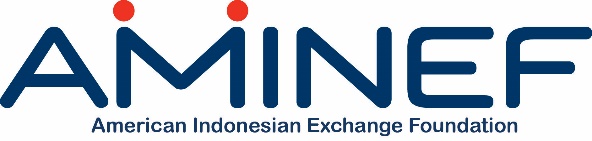 Community College Initiative Program Application Certification StatementCertification:  I certify that I completed this application myself, that the information given in this application is complete and accurate, and that I have carefully read and understand it.I understand that program administrators reserve the right to verify all the information listed in the application.  I understand that giving false or misleading information in the application will eliminate me from the competition or cause my dismissal from the Community College Initiative Program.Also, I acknowledge that I am aware of the following program requirements:I must follow all program rules and regulations and observe all the laws of the United States during my stay there.At the end of the academic year program, I will return to my home country and fulfill a two-year, home country residency requirement in compliance with the terms of my J-visa.  I understand that I may not extend my program dates._________________________________		________________________________________Signature of applicant					Date (month/day/year)One copy of completed application form English TestIdentify the type of test (i.e, Institutional or Official TOEFL, other):Score: 	Date taken: 	High School Diploma  (STTB/Ijasah)Translation High School Transcripts (DANEM/SKHUN)Translation University Diploma*  (D1/D2/D3/S1)Translation University Transcripts* (D1/D2/D3/S1)Translation Copy of ID (KTP/SIM/Passport) Data PageOfficial Statement of Employment (Surat Keterangan Bekerja) from Employer/Work Supervisor or HR Officer in Bahasa IndonesiaDECEMBER 1, 2015Application DeadlineDecember/January 2016Interview selection  January 30, 2016Notification of Selected NomineesJune 2016Pre-Departure OrientationJuly-August 2016Departure to the US	Community College Initiative Program	Student Application 2016-2017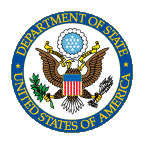 	Community College Initiative Program	Student Application 2016-2017	Community College Initiative Program	Student Application 2016-2017	Community College Initiative Program	Student Application 2016-2017	Community College Initiative Program	Student Application 2016-2017	Community College Initiative Program	Student Application 2016-2017Personal InformationPersonal InformationPersonal InformationPersonal InformationPersonal InformationPersonal InformationName of applicant as indicated on passport if passport is already issued. Please type or print. ____________________________        ___________________________           ___________________________                 SURNAME                                                FIRST                                                   MIDDLEName of applicant as indicated on passport if passport is already issued. Please type or print. ____________________________        ___________________________           ___________________________                 SURNAME                                                FIRST                                                   MIDDLEName of applicant as indicated on passport if passport is already issued. Please type or print. ____________________________        ___________________________           ___________________________                 SURNAME                                                FIRST                                                   MIDDLEName of applicant as indicated on passport if passport is already issued. Please type or print. ____________________________        ___________________________           ___________________________                 SURNAME                                                FIRST                                                   MIDDLEName of applicant as indicated on passport if passport is already issued. Please type or print. ____________________________        ___________________________           ___________________________                 SURNAME                                                FIRST                                                   MIDDLEHome Address:Street and number: City: State/province:Postal code:Country:Home Address:Street and number: City: State/province:Postal code:Country:Home Address:Street and number: City: State/province:Postal code:Country:Home Address:Street and number: City: State/province:Postal code:Country:Home Phone:Home Phone:Home Address:Street and number: City: State/province:Postal code:Country:Home Address:Street and number: City: State/province:Postal code:Country:Home Address:Street and number: City: State/province:Postal code:Country:Home Address:Street and number: City: State/province:Postal code:Country:Mobile Phone:Mobile Phone:Home Address:Street and number: City: State/province:Postal code:Country:Home Address:Street and number: City: State/province:Postal code:Country:Home Address:Street and number: City: State/province:Postal code:Country:Home Address:Street and number: City: State/province:Postal code:Country:E-mail:E-mail:Gender:  Male         Female   Marital status:  Single  MarriedDo you have a passport?    Yes  NoDo you have a passport?    Yes  NoDate of birth (month/day/year):Month of birth:Day of birth:Year of birth:Date of birth (month/day/year):Month of birth:Day of birth:Year of birth:Country/Countries of citizenship:Country/Countries of permanent residence:Country/Countries of citizenship:Country/Countries of permanent residence:Country/Countries of citizenship:Country/Countries of permanent residence:Country/Countries of citizenship:Country/Countries of permanent residence:Place of birth (city or town and country, as listed in passport, if available):City of birth:Country:Place of birth (city or town and country, as listed in passport, if available):City of birth:Country:Are you currently a student?                  Yes        NoIf yes, what is the course of study you are pursuing?Are you enrolled in a degree program?     Yes        No 
Please list the name of the degree:How many years toward the degree have you completed?Name of college/institution where you are enrolled:Date you anticipate completing your degree:Are you currently a student?                  Yes        NoIf yes, what is the course of study you are pursuing?Are you enrolled in a degree program?     Yes        No 
Please list the name of the degree:How many years toward the degree have you completed?Name of college/institution where you are enrolled:Date you anticipate completing your degree:Are you currently a student?                  Yes        NoIf yes, what is the course of study you are pursuing?Are you enrolled in a degree program?     Yes        No 
Please list the name of the degree:How many years toward the degree have you completed?Name of college/institution where you are enrolled:Date you anticipate completing your degree:Are you currently a student?                  Yes        NoIf yes, what is the course of study you are pursuing?Are you enrolled in a degree program?     Yes        No 
Please list the name of the degree:How many years toward the degree have you completed?Name of college/institution where you are enrolled:Date you anticipate completing your degree:What is the highest educational degree you have completed?  Please list the degree and the number of years of postsecondary of study.What is the highest educational degree you have completed?  Please list the degree and the number of years of postsecondary of study.Have you participated in any U.S. government exchange program?             Yes           No          If yes, give name of the program:Duration of the program :                                                                       Year you participated:Have you participated in any U.S. government exchange program?             Yes           No          If yes, give name of the program:Duration of the program :                                                                       Year you participated:Have you participated in any U.S. government exchange program?             Yes           No          If yes, give name of the program:Duration of the program :                                                                       Year you participated:Have you participated in any U.S. government exchange program?             Yes           No          If yes, give name of the program:Duration of the program :                                                                       Year you participated:Have you participated in any U.S. government exchange program?             Yes           No          If yes, give name of the program:Duration of the program :                                                                       Year you participated:Have you participated in any U.S. government exchange program?             Yes           No          If yes, give name of the program:Duration of the program :                                                                       Year you participated:Your proposed Field of Study to pursue during the Community College Initiative program (check one):Your proposed Field of Study to pursue during the Community College Initiative program (check one):Your proposed Field of Study to pursue during the Community College Initiative program (check one):Your proposed Field of Study to pursue during the Community College Initiative program (check one):Your proposed Field of Study to pursue during the Community College Initiative program (check one):Your proposed Field of Study to pursue during the Community College Initiative program (check one):AgricultureApplied EngineeringBusiness Management and AdministrationEarly Childhood EducationAgricultureApplied EngineeringBusiness Management and AdministrationEarly Childhood EducationAgricultureApplied EngineeringBusiness Management and AdministrationEarly Childhood EducationInformation Technology MediaPublic SafetyTourism and Hospitality ManagementInformation Technology MediaPublic SafetyTourism and Hospitality ManagementInformation Technology MediaPublic SafetyTourism and Hospitality ManagementKnowledge of Languages:  Rate yourself Excellent, Good, Fair, or Poor.  Include all languages that you speak or have studied, including English.  List your native language first.Language proficiency If you have taken any standardized test of English language proficiency (for example TOEFL, TOEIC, IELTS) please list the test taken, give the results, and provide a copy of the test results.Test Taken:                                                 Date Taken:                                 Results (also attach copy):  Background InformationList Educational Institutions.  Please list educational institutions you are currently attending or have attended with the most recent listed first.  Please attach a translated and certified copy of your transcripts for any institution from which you received a certificate, diploma or degree.Work Experience:  Are you currently employed?                  Yes        No List jobs held, begin with current or most recent employment. (Continue on additional sheets of paper, if necessary)  Professional Experience:  In addition to jobs held, please list relevant professional non-paid, volunteer and/or leadership positions or experiences.    If you have traveled or lived in any country other than your own, indicate places, dates (month and year) and purpose.(Continue on additional sheets of paper, if necessary)Below, provide the names, addresses and telephone numbers of individuals to be notified in case of an emergency.EssaysEssay #1:  Within your proposed field of study, what do you want to study?  Please describe in detail your specific areas of interest within your field of study. (Your response should be a minimum of two paragraphs.  Your response helps us to match your interests with college programs.)Essay #2:  Please describe your related experience within this field of study.  How would this program of study build on your past education, training, and/or experience?  If you are new to this field, why did you choose this field?  (Your response should be a minimum of two paragraphs.  Your response helps us to match your interests with college programs.)Essay #3:  Please describe your future professional and personal goals.  How would the CCI Program help you to achieve these goals?  (Your response should be a minimum of one paragraph.  Your response helps us to match your goals with college programs.)Essay #4:  Please describe a problem or challenging situation in your educational, professional, or personal life and describe how you resolved it and what you learned from this situation.Essay #5:  If you participate in this program, how do you think your contributions to your community will be different in five years?  Essay #6:  a.)  What part of U.S. culture are you eager to experience? Why?b.)  What would you like to share about your country and its culture with the people you meet who may have limited knowledge about it?  Essay #7:  What do you think will be most challenging for you about being away from your home for a year and living in shared housing with diverse, multinational participants?  What steps will you take to overcome these difficulties?PLEASE SAVE THIS FORM AND REFER TO IT 
IN SUBMITTING YOUR APPLICATION!APPLICANT CHECKLISTFOR SUBMISSION OF APPLICATION